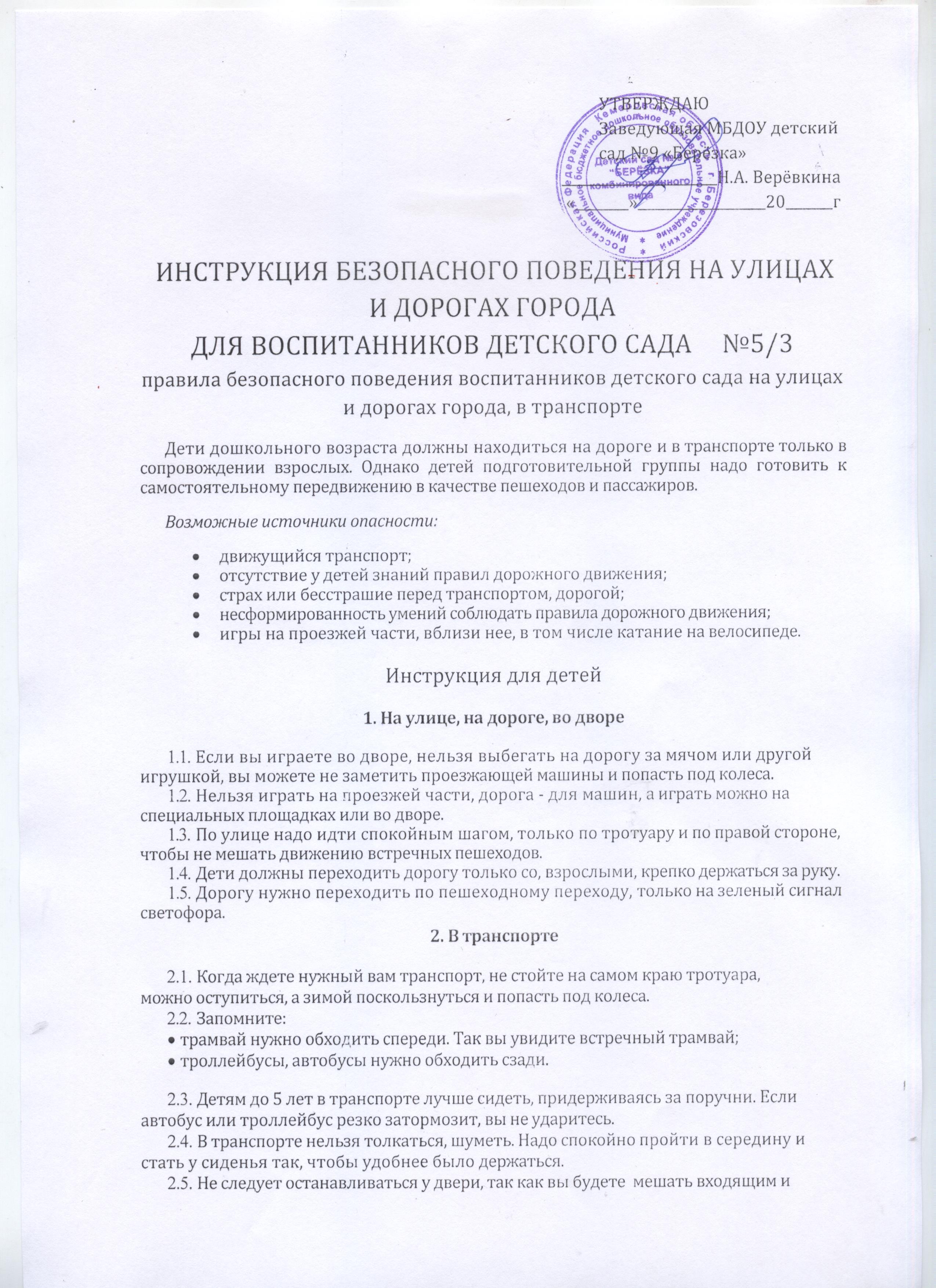 выходящим пассажирам.Входить в автобус, трамвай, троллейбус нужно в заднюю и среднюю дверь, а выходить через переднюю.  Пассажиры с маленькими детьми и пожилые люди могут  входить и выходить через переднюю дверь.Детям дошкольного возраста без родителей нельзя ездить в транспорте.3. Для велосипедистовМаленькие дети могут кататься на велосипеде только в присутствии взрослого.Дети до 14 лет должны кататься на велосипеде только на закрытых площадках (на школьном дворе, в детском саду там, где не ездят машины.4. Если потерялся на улицеЕсли вы потерялись на улице, надо обратиться за помощью к  милиционеру или к женщине с ребенком, продавцу магазина, киоска и сказать о том, что потерялись, назвать свой адрес и номер телефона, фамилию, имя.Инструкция составлена:	____________________________________.(должность, подпись, Ф. И. О.)